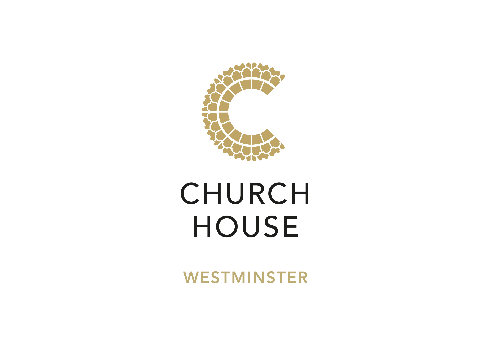 Sandwich LunchesOur lunch bags are pre-packed and can be easily collected from a designated area to be enjoyed in your meeting room or a designated catering space. Appropriate cutlery and napkins will be provided along with clear physical distance signage and hand sanitiser will be available in all rooms. Classic Sandwich Bag 								£14.75 per personSandwich selection Whole seasonal fruitCorkers crisps Cloudy lemonade can Executive Sandwich Bag  							£16.75 per personArtisan sandwich or baguetteFruit saladChewy chocolate brownieCorkers crisps Cloudy lemonade can Additional options on page 2 Boxed Salad Bag	 							£17.75 per personPlease choose one boxed salad for the group plus a vegetarian / plant-based option Roast chicken, lentils, fresh herbs, baby leavesChicken Caesar, penne pasta, mixed leaves, parmesanAsian soy, chilli, spring onion & quinoa salad (Plant based)Plant based Mezze, mixed leavesPole caught tuna, penne pasta, baby leavesMini baguette and butter Seasonal fruit salad Cherry Bakewell tartCloudy lemonade can Enhance your lunch with a selection of these items: All items are pre-packaged and will be served fully covered or with appropriate lidsCarrot and humus pots				£3.50 per personFalafel and tzatziki pot				£3.50 per personBorders biscuits 					£1.00 per personPlant based brownie 					£2.00 per personSummer berry flapjack 				£2.75 per person